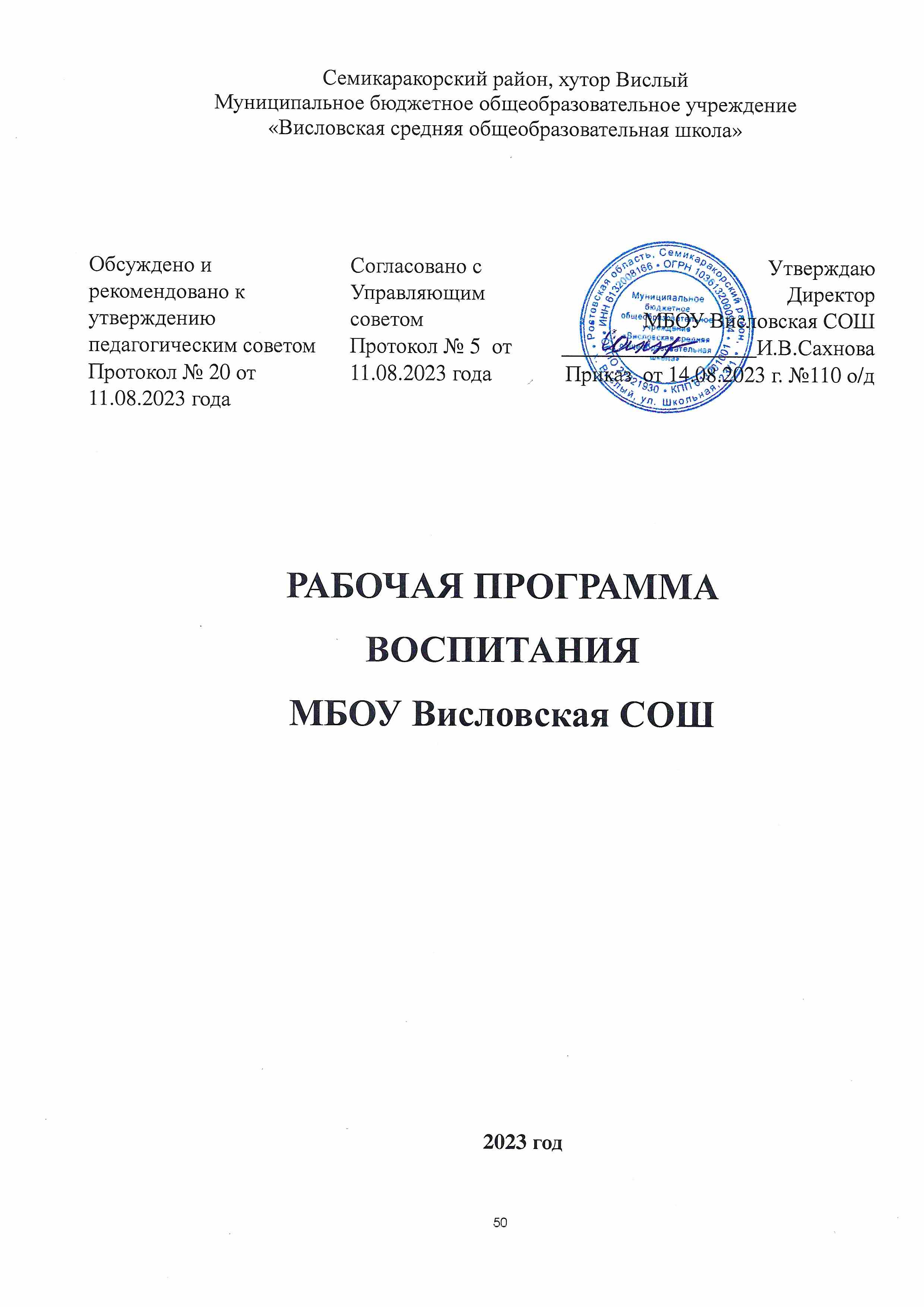 СОДЕРЖАНИЕПояснительная записка	3РАЗДЕЛ 1. ЦЕЛЕВОЙ	41.1 Цель и задачи воспитания обучающихся	51.2 Направления воспитания…………………………………………………...61.3 Целевые ориентиры результатов воспитания	7РАЗДЕЛ 2. СОДЕРЖАТЕЛЬНЫЙ	162.1 Уклад общеобразовательной организации	162.2 Виды, формы и содержание воспитательной деятельности	17РАЗДЕЛ 3. ОРГАНИЗАЦИОННЫЙ	433.1 Кадровое обеспечение	433.2 Нормативно-методическое обеспечение	443.3 Требования к условиям работы с обучающимися с особыми образовательными потребностями	443.4 Система поощрения социальной успешности и проявлений активной жизненной позиции обучающихся	453.5 Анализ воспитательного процесса	46Приложение: Календарный план воспитательной работы Пояснительная записка	Рабочая  программа воспитания  МБОУ Висловская СОШ разработана на основе:- Федерального закона от 29.12.2012 № 273-ФЗ «Об образовании в Российской Федерации», – Указа Президента Российской Федерации от 09.11.2022 № 809 «Об утверждении Основ государственной политики по сохранению и укреплению традиционных российских духовно-нравственных ценностей»– Указа Президента Российской Федерации от 17.05.2023 №358 «О Стратегии комплексной безопасности детей в Российской Федерации на период до 2030 года»– Распоряжения Правительства Российской Федерации от 29.05.2015 №996-рс «Стратегия развития воспитания на период до 2025 года»– Распоряжения Правительства Российской Федерации от 12.11.2020 №2945-р «Об утверждении плана мероприятий по реализации в 2021 – 2025 годах Стратегии развития воспитания в Российской Федерации на период до 2025 года»– Распоряжения Правительства Российской Федерации от 29.05.2015 №996-р «Об утверждении методики расчета качественных и количественных показателей эффективности реализации Стратегии развития воспитания в Российской Федерации на период 2025 года»– Приказ Минпросвещения России от 18.05.2022 № 372 «Об утверждении федеральной образовательной программы начального общего образования»– Приказ Минпросвещения России от 18.05.2023 № 370 «Об утверждении федеральной образовательной программы основного общего образования»– Приказ Минпросвещения России от 18.05.2023 №  371 «Об утверждении федеральной образовательной программы среднего общего образования»- Приказа минобразования Ростовской области от 20.02.2021 №147 «Об утверждении плана мероприятий по реализации в Ростовской области в 2021 – 2025 годах Стратегии развития воспитания в Российской Федерации на период до 2025 года».- Приказа минобразования Ростовской области от 10.06.2021 №546 «Об утверждении региональной программы развития воспитания».- Приказа минобразования Ростовской области от 11.04.2023 № 350 «Об утверждения вариативного модуля «Патриотическое воспитание в дошкольных, общеобразовательных, профессиональных образовательных организациях Ростовской области».	Программа является методическим документом, определяющим комплекс основных характеристик воспитательной работы, осуществляемой в школе, разрабатывается с учетом государственной политики в области образования и воспитания.Программа основывается на единстве и преемственности образовательного процесса на уровнях начального общего, основного общего, среднего общего образования, соотносится с примерными рабочими программами воспитания для организаций, реализующих образовательные программы дошкольного, среднего профессионального образования.Программа предназначена для планирования и организации системной воспитательной деятельности с целью достижения обучающимися личностных результатов образования, определённых ФГОС; разрабатывается и утверждается с участием коллегиальных органов управления школой (в том числе советов обучающихся), советов родителей; реализуется в единстве урочной и внеурочной деятельности, осуществляемой совместно с семьей и другими участниками образовательных отношений, социальными  институтами воспитания; предусматривает приобщение обучающихся к российским традиционным духовным ценностям, включая культурные ценности своей этнической группы, правилам и нормам поведения в российском обществе. В соответствии с ФГОС личностные результаты освоения программ общего образования должны отражать готовность обучающихся руководствоваться системой позитивных ценностных ориентаций и расширение опыта деятельности на её основе в процессе реализации основных направлений воспитательной деятельности, в том числе в части: гражданского, патриотического, духовно-нравственного, эстетического, физического, трудового, экологического, познавательного воспитания.Программа включает три раздела: целевой, содержательный, организационный.Приложение — примерный календарный план воспитательной работы. Раздел I. Целевой Содержание воспитания обучающихся в образовательной организации определяется содержанием российских базовых (гражданских, национальных) норм и ценностей, которые закреплены в Конституции Российской Федерации. Эти ценности и нормы определяют инвариантное содержание воспитания обучающихся. Вариативный компонент содержания воспитания обучающихся включает духовно-нравственные ценности культуры, традиционных религий народов России.

Воспитательная деятельность в общеобразовательной организации планируется и осуществляется в соответствии с приоритетами государственной политики в сфере воспитания. Приоритетной задачей Российской Федерации в сфере воспитания детей является развитие высоконравственной личности, разделяющей российские традиционные духовные ценности, обладающей актуальными знаниями и умениями, способной реализовать свой потенциал в условиях современного общества, готовой к мирному созиданию и защите Родины.

Участниками образовательных отношений в части воспитании являются педагогические и другие работники школы, обучающиеся, их родители (законные представители), представители иных организаций в соответствии с законодательством Российской Федерации, локальными актами школы. Родители (законные представители) несовершеннолетних обучающихся имеют преимущественное право на воспитание своих детей перед всеми другими лицами.

Нормативные ценностно-целевые основы воспитания обучающихся в школе определяются содержанием российских гражданских (базовых, общенациональных) норм и ценностей, основные из которых закреплены в Конституции Российской Федерации.

С учетом мировоззренческого, этнического, религиозного многообразия российского общества ценностно-целевые основы воспитания обучающихся включают духовно-нравственные ценности культуры народов России, традиционных религий народов России в качестве вариативного компонента содержания воспитания, реализуемого на добровольной основе, в соответствии с мировоззренческими и культурными особенностями и потребностями родителей (законных представителей) несовершеннолетних обучающихся.

Воспитательная деятельность в школе реализуется в соответствии с приоритетами государственной политики в сфере воспитания, зафиксированными в Стратегии развития воспитания в Российской Федерации на период до 2025 года. Приоритетной задачей Российской Федерации в сфере воспитания детей является развитие высоконравственной личности, разделяющей российские традиционные духовные ценности, обладающей актуальными знаниями и умениями, способной реализовать свой потенциал в условиях современного общества, готовой к мирному созиданию и защите Родины.	1.1. Цели и задачи	Современный российский общенациональный воспитательный идеал – высоконравственный, творческий, компетентный гражданин России, принимающий судьбу Отечества как свою личную, осознающий ответственность за настоящее и будущее страны, укорененный в духовных и культурных традициях многонационального народа Российской Федерации. В соответствии с этим идеалом и нормативными правовыми актами Российской Федерации в сфере образования, цель воспитания обучающихся в школе: - развитие личности, создание условий для самоопределения и социализации на основе социокультурных, духовно-нравственных ценностей и принятых в российском обществе правил и норм поведения в интересах человека, семьи, общества и государства;- формирование у обучающихся чувства патриотизма, гражданственности, уважения к памяти защитников Отечества и подвигам Героев Отечества, закону и правопорядку, человеку труда и старшему поколению, взаимного уважения, бережного отношения к культурному наследию и традициям многонационального народа Российской Федерации, природе и окружающей среде.Задачами воспитания обучающихся в школе являются:
- усвоение ими знаний, норм, духовно-нравственных ценностей, традиций, которые выработало российское общество (социально значимых знаний);
- формирование и развитие позитивных личностных отношений к этим нормам, ценностям, традициям (их освоение, принятие);- приобретение соответствующего этим нормам, ценностям, традициям социокультурного опыта поведения, общения, межличностных и социальных отношений, применения полученных знаний и сформированных отношений на практике (опыта нравственных поступков, социально значимых дел).- достижение личностных результатов освоения общеобразовательных программ в соответствии с ФГОС НОО ООО СОО.Личностные результаты освоения программы воспитания включают:осознание Российской гражданской  идентичности;сформированность ценности и самостоятельности и  инициативы;готовность обучающихся к саморазвитию, самостоятельности и личному самоопределению;наличие мотивации и целенаправленной социально –значимой деятельностисформированность внутренней позиции личности, как особого ценностного отношения к себе, к окружающим людям в целом.	Личностные результаты достигаются в единстве учебной и воспитательной деятельности организации, осуществляющей образовательную деятельность, в соответствии с традиционными российскими социокультурными, историческими и духовно-нравственными ценностями, принятыми в обществе правилами и нормами поведения, и способствуют процессам самопознания, самовоспитания и саморазвития, развития внутренней позиции личности, патриотизма, гражданственности, уважения к памяти защитников Отечества и подвигам Героев Отечества и старшему поколению, закону и правопорядку, труду, взаимного уважения, бережного отношения к культурному наследию и традициям многонационального народа Российской Федерации, природе и окружающей среде.Воспитательная деятельность в образовательной организации планируется и осуществляется на основе аксиологического, антропологического, культурно-исторического, системно-деятельностного, личностно-ориентированного подходов и с учетом принципов воспитания: гуманистической направленности воспитания, совместной деятельности детей и взрослых, следования нравственному примеру, безопасной жизнедеятельности, инклюзивности, возрастосообразности.     1.2. Направления воспитанияПрограмма реализуется в единстве учебной и воспитательной деятельности школы по направлениям воспитания:1) Гражданского воспитания, способствующего формированию российской гражданской идентичности, принадлежности к общности граждан Российской Федерации, к народу России как источнику власти в Российском государстве и субъекту тысячелетней российской государственности, уважения к правам, свободам и обязанностям гражданина России, правовой и политической культуры.2) Патриотического воспитания, основанного на воспитании любви к родному краю, Родине, своему народу, уважения к другим народам России; историческое просвещение, формирование российского национального исторического сознания, российской культурной идентичности.3) Духовно-нравственного воспитания на основе духовно-нравственной культуры народов России, традиционных религий народов России, формирование традиционных российских семейных ценностей; воспитание честности, доброты, милосердия, справедливости, дружелюбия и взаимопомощи, уважения к старшим, к памяти предков.4) Эстетического воспитания, способствующего формированию эстетической культуры на основе российских традиционных духовных ценностей, приобщение к лучшим образцам отечественного и мирового искусства.5) Физического воспитания, ориентированного на формирование культуры здорового образа жизни и эмоционального благополучия - развитие физических способностей с учетом возможностей и состояния здоровья, навыков безопасного поведения в природной и социальной среде, чрезвычайных ситуациях.6) Трудового воспитания, основанного на воспитании уважения к труду, трудящимся, результатам труда (своего и других людей), ориентации на трудовую деятельность, получение профессии, личностное самовыражение в продуктивном, нравственно достойном труде в российском обществе, достижение выдающихся результатов в профессиональной деятельности.7) Экологического воспитания, способствующего формированию экологической культуры, ответственного, бережного отношения к природе, окружающей среде на основе российских традиционных духовных ценностей, навыков охраны, защиты, восстановления природы, окружающей среды.8) Ценности научного познания, ориентированного на воспитание стремления к познанию себя и других людей, природы и общества, к получению знаний, качественного образования с учетом личностных интересов и общественных потребностей.1.3  Целевые ориентиры1.3.1.Целевые ориентиры результатов воспитания на уровне начального общего образования1.3.2. Целевые ориентиры результатов воспитания на уровне основного общего образования 1.3.3. Целевые ориентиры результатов воспитания на уровне среднего общего образования Выделение в общей цели воспитания целевых приоритетов, связанных 
с возрастными особенностями воспитанников, не означает игнорирования других составляющих общей цели воспитания. Приоритет – это то, чему педагогическим работникам, работающим с обучающимися конкретной возрастной категории, предстоит уделять большее, но не единственное внимание. Раздел II. Содержательный	2.1. Уклад образовательной организации	МБОУ Висловская СОШ является средней общеобразовательной школой. Обучение ведётся с 1 по 11 класс по трём уровням образования: начальное общее образование, основное общее образование, среднее общее образование.Контингент обучающихся формируется из детей, проживающих в двух населённых пунктах: хутор Вислый и посёлок Горный. Обучающихся, проживающих в пос. Горном ежедневно подвозят в школу на школьном автобусе. Педагогический коллектив формируется из педагогов, проживающих в х. Вислый. Все педагоги школы являются сельскими жителями, многие из них являются выпускниками МБОУ Висловская СОШ. Учителя знают особенности жизни на селе. Сельская школа является не только образовательным, но и культурным центром хутора.В процессе воспитания МБОУ Висловская СОШ сотрудничает с администрацией Большемечетновского сельского поселения, МБУЗ Висловская участковая больница, МБУК СДК Висловский, КДНиЗП, ПДН Семикаракорского района, ВДПО по Семикаракорскому району, 74 пожарной частю, ЦЗН г. Семикаракорска, Районной детской организацией им. В.А.Закруткина, учреждениями дополнительного образования (ДДТ, ДЮСШ), районными детскими объединениями РДШ и «ЮНАРМИЯ».В школе функционируют отряды «ЮИД», «ДЮП», детское объединение «Казачок», краеведческий музей «Истоки», школьный юнармейский отряд «Факел», школьный спортивный клуб «Лидер», школьное объединение РДШ.Процесс    воспитания    в    МБОУ Висловская СОШ     основывается на     следующих     принципах      взаимодействия      педагогических      работников и обучающихся:- неукоснительное соблюдение законности и прав семьи и обучающегося, соблюдения конфиденциальности информации об обучающемся и семье, приоритета безопасности обучающегося при нахождении в образовательной организации;- ориентир на создание в образовательной организации психологически комфортной среды для каждого обучающегося и взрослого, без которой невозможно конструктивное взаимодействие обучающихся и педагогических работников;- реализация процесса воспитания главным образом через создание в школе детско-взрослых      общностей,       которые       бы       объединяли       обучающихся и педагогических работников яркими и содержательными событиями, общими позитивными эмоциями и доверительными отношениями друг к другу;- организация основных совместных дел обучающихся и педагогических работников как предмета совместной заботы и взрослых, и обучающихся;- системность, целесообразность и нешаблонность воспитания как условия его эффективности.Основными традициями воспитания в МБОУ Висловская СОШ являются следующие:- стержнем годового цикла воспитательной работы школы являются ключевые  общешкольные дела, через которые осуществляется интеграция воспитательных усилий педагогических работников;- в школе создаются такие условия, при которых по мере взросления обучающегося увеличивается и его роль в совместных делах (от пассивного наблюдателя до организатора);- в проведении общешкольных дел отсутствует соревновательность между классами, поощряется конструктивное межклассное и межвозрастное взаимодействие обучающихся, а также их социальная активность;- педагогические работники школы ориентированы на формирование коллективов в рамках школьных классов, кружков, студий, секций и иных детских объединений, на установление в них доброжелательных и товарищеских взаимоотношений;- ключевой фигурой воспитания в школе является классный руководитель, реализующий по отношению к обучающимся защитную, личностно развивающую, организационную, посредническую (в разрешении конфликтов) функции.2.2.  ВИДЫ, ФОРМЫ И СОДЕРЖАНИЕ ДЕЯТЕЛЬНОСТИПрактическая реализация цели и задач воспитания осуществляется в рамках следующих направлений воспитательной работы школы. Каждое из них представлено в соответствующем модуле.2.2.1. Модуль «Урочная деятельность»Направления работы: 1. Подготовка уроков по всем учебным предметам с учетом воспитательного потенциала темы урока, содержательных компонентов, мотивации обучающихся, психолого-педагогической поддержки (формирующая оценка, комфортная атмосфера взаимоотношений, разноуровневый подход, адресная помощь).2. Организация сотрудничества на уроке «ученик – ученик», «учитель – ученик», «групповая работа».3. Отбор учебных текстов проблемно-нравственного характера, гражданско-патриотического направления, эмоционально-чувственного восприятия.4. Применение технологий проблемно-дискуссионного обучения, поисково-исследовательского и информационно-познавательного метода.5. Проведение уроков на открытых площадках библиотек, музеев, выставочных залов, парковых зон.6. Организация на уроке взаимооценки, взаимопомощи, наставничества.Формы организации деятельности:– Учебные занятия урочной деятельности по всем учебным предметам в форме дискуссий, проектов, исследований.– Воспитательный потенциал патриотического и духовно-нравственного направления на уроках истории, обществознания, русского языка, литературы, музыки, ИЗО, физической культуры, ОДНКНР.– Художественно-эстетическое направление на уроках литературы, музыки, изобразительного искусства, технологии.– Физическое воспитание и культура здорового образа жизни на уроках физической культуры и ОБЖ.– Уроки социального проектирования, мировоззренческого направления, этического характера в рамках учебных предметов обществознания, истории, физики, биологии, математики, ОДНКНР.– Уроки математики – потенциал формирования доверия и уважения к теориям и научным смыслам математического обоснования явлений окружающего мира.– Уроки русского языка – потенциал культурного языкового развития, воспитания уважения к главному национальному и многонациональному признаку – языку народа.Виды деятельности, события:1. Формы сотрудничества на уроке в группе, в команде, в парах.2. Отбор текстов, учебных заданий с образцами героических поступков, проявления человеколюбия, сострадания, достоинства и чести.3. Дискуссии, вопросы, презентации, реальные сюжеты с постановкой нравственных проблем.4. Деловые игры, кейс-ситуации, сценические постановки на уроках познавательной активности, диалогового характера, смыслового рассуждения5. Уроки-экскурсии, библиотечные и музейные уроки, практикумы с реальными предметами природы, ролевые игры, урок-путешествие.6. Уроки мужества, уроки милосердия, уроки добра, уроки знаний, уроки мира как ресурс эмоционально-нравственного воспитания.7. Интеграция предметного содержания в целях усиления воспитательного значения исторических событий, художественных и музыкальных произведений2.2.2. Модуль « Внеурочная деятельность» Воспитание на занятиях школьных курсов внеурочной деятельности осуществляется преимущественно через: -формирование в кружках, секциях, клубах, студиях детско-взрослых общностей, которые объединяют обучающихся и педагогов общими позитивными эмоциями и доверительными отношениями, - вовлечение школьников в интересную и полезную для них деятельность, которая предоставит им возможность самореализоваться в ней, приобрести социально значимые знания, развить в себе важные для своего личностного развития социально значимые отношения, получить опыт участия в социально значимых делах;поощрение педагогическими работниками детских инициатив, проектов, самостоятельности, самоорганизации в соответствии с их интересами.- создание в детских объединениях традиций, задающих их членам определенные социально значимые формы поведения;- поддержку в детских объединениях школьников с ярко выраженной лидерской позицией и установкой на сохранение и поддержание накопленных социально значимых традиций.Реализация воспитательного потенциала внеурочной деятельности в школе осуществляется в рамках следующих выбранных обучающимися курсов, занятийпатриотической, гражданско-патриотической, военно-патриотической, краеведческой, историко-культурной направленности;духовно-нравственной направленности, занятий по традиционным религиозным культурам народов России, духовно-историческому краеведению;познавательной, научной, исследовательской, просветительской направленности;экологической, природоохранной направленности;художественной, эстетической направленности в области искусств, художественного творчества разных видов и жанров;туристско-краеведческой направленности;оздоровительной и спортивной направленности.С 2022  учебного года внеурочные занятия по одному часу в неделю в обязательном порядке   отводятся на  следующие занятия :1. «Разговоры о важном». Темы и содержание занятий определяются  с разбивкой по классам на Федеральном уровне.  Все материалы для педагогов размещаются  на портале «Единое содержание» https://edsoo.ru/   в разделе «Внеурочная деятельность»;2. Профориентация. Занятия, направленные на удовлетворение профориентационных интересов и потребностей обучающихся (в том числе основы предпринимательства).3. Функциональной грамотности,  занятия по формированию функциональной грамотности обучающихся (в том числе финансовой грамотности).Направления внеурочной деятельности включенные в план внеурочной деятельности:Внеурочная деятельность по ФООП НООВнеурочная деятельность по ФООП ОООВнеурочная деятельность по ФООП СОО2.2.3. Модуль «Классное руководство»Осуществляя работу с классом, педагог (классный руководитель) организует работу с коллективом класса; индивидуальную работу с учащимися вверенного ему класса; работу с учителями, преподающими в данном классе; работу с родителями учащихся или их законными представителями.Главное предназначение классного руководителя - изучение  особенностей    развития  каждого обучающегося в   классе и создание условия для становления ребенка, как личности, входящего в современный ему мир, воспитать человека, способного достойно занять своё место в жизни. Важное место в работе классного руководителя занимает организация  интересных  и  полезных  для  личностного развития ребенка совместных дел с учащимися вверенного  ему класса, позволяющих, с одной стороны, вовлечь в них детей с самыми   разными  потребностями  и  тем  самым  дать  им  возможность  самореализоваться,  а  с  другой,  установить  и  упрочить  доверительные  отношения  с  учащимися  класса,  стать  для  них  значимым  взрослым,  задающим образцы поведения в обществе. Формированию  и  сплочению  коллектива  класса  способствуют  следующие дела, акции, события, проекты, занятия:   -	 классные часы: тематические (согласно плану классного руководителя),  посвященные юбилейным датам, Дням воинской славы, событию в классе,  в  городе,  стране,  способствующие  расширению  кругозора  детей,  формированию  эстетического  вкуса,  позволяющие  лучше  узнать  и полюбить свою Родину;  -	 игровые, способствующие сплочению коллектива,  поднятию  настроения,  предупреждающие  стрессовые  ситуации;  проблемные,  направленные на устранение конфликтных ситуаций в классе, школе,  позволяющие  решать  спорные  вопросы;  организационные,  связанные  к  подготовкой  класса  к  общему  делу;  здоровьесберегающие, позволяющие получить опыт безопасного поведения в социуме, ведения  здорового образа жизни и заботы о здоровье других людей. Немаловажное значение имеет:- формирование  традиций  в  классном  коллективе:  «День именинника», ежегодный поход «Есть в осени первоначальной…», концерты для мам, бабушек, пап и т.п.; - становление  позитивных  отношений  с  другими  классными коллективами  (через  подготовку  и  проведение  ключевого  общешкольного дела по параллелям);-сбор информации об увлечениях и интересах обучающихся и их родителей,  чтобы  найти  вдохновителей  для  организации  интересных  и полезных дел;
     - создание ситуации выбора и успеха.  Формированию и развитию коллектива класса способствуют:-составление социального паспорта класса -изучение учащихся класса (потребности, интересы, склонности и другие  личностные  характеристики  членов  классного  коллектива);- составление карты интересов и увлечений обучающихся; -деловая  игра «Выборы актива класса» на этапе коллективного планирования;- проектирование  целей,  перспектив  и  образа  жизнедеятельности классного  коллектива  с  помощью  организационно-деятельностной  игры, классного  часа  «Класс,  в  котором  я  хотел  бы  учиться»,  конкурса  «Устав класса», «Герб класса», «Мой класс сегодня и завтра».   Классное руководство подразумевает и индивидуальную работу с учащимися класса: - со  слабоуспевающими  детьми  и  учащимися, испытывающими  трудности  по  отдельным  предметам  направлена  на  контроль за успеваемостью учащихся класса;- с  учащимися,  находящимися  в состоянии стресса и дискомфорта;- с обучающимися,  состоящими на различных видах учёта, в  группе  риска, оказавшимися  в  трудной  жизненной  ситуации.  Работа  направлена на контроль за свободным времяпровождением;-заполнение  с  учащимися  «портфолио»  с занесением   «личных достижений» учащихся класса; - предложение  (делегирование)  ответственности  за  то  или  иное поручение;- вовлечение учащихся в социально значимую деятельность  в классе.Классный руководитель  работает  в тесном сотрудничестве  с учителями предметниками. 2.2.4. Модуль «Основные школьные дела»Реализация воспитательного потенциала основных школьных дел предусматривает:общешкольные праздники, ежегодные творческие (театрализованные, музыкальные, литературные и т. п.) мероприятия, связанные с общероссийскими, региональными праздниками, памятными датами, в которых участвуют все классы;участие во всероссийских акциях, посвящённых значимым событиям в России, мире;торжественные мероприятия, связанные с завершением образования, переходом на следующий уровень образования, символизирующие приобретение новых социальных статусов в общеобразовательной организации, обществе;церемонии награждения (по итогам учебного периода, года) обучающихся и педагогов за участие в жизни общеобразовательной организации, достижения в конкурсах, соревнованиях, олимпиадах, вклад в развитие общеобразовательной организации, своей местности; социальные проекты в общеобразовательной организации, совместно разрабатываемые и реализуемые обучающимися и педагогами, в том числе с участием социальных партнёров, комплексы дел благотворительной, экологической, патриотической, трудовой и др. направленности;проводимые для жителей поселения, своей местности и организуемые совместно с семьями обучающихся праздники, фестивали, представления в связи с памятными датами, значимыми событиями для жителей поселения;вовлечение по возможности каждого обучающегося в школьные дела в разных ролях (сценаристов, постановщиков, исполнителей, корреспондентов, ведущих, декораторов, музыкальных редакторов, ответственных за костюмы и оборудование, за приглашение и встречу гостей и т. д.), помощь обучающимся в освоении навыков подготовки, проведения, анализа общешкольных дел;наблюдение за поведением обучающихся в ситуациях подготовки, проведения, анализа основных школьных дел, мероприятий, их отношениями с обучающимися разных возрастов, с педагогами и другими взрослыми.I. Общешкольные  дела,  связанные  с  развитием  воспитательной составляющей учебной деятельностиДень Знаний  –  традиционный общешкольный  праздник, состоящий из серии  тематических  классных  часов.  Особое значение этот день имеет для учащихся 1-х и 11-х классов,  передача  традиций,  разновозрастных  межличностных  отношений в школьном коллективе.	Выпускной вечер –связанный  с  закреплением  значимости  учебных  достижений  учащихся,   результативности в конкурсных мероприятиях. Данное событие способствует развитию  школьной  идентичности  детей,  поощрению  их  социальной активности,  развитию  позитивных  межличностных  отношений  в общешкольном коллективе.	 Дни наук – традиционные конкурсы, приуроченные ко Дню Российской науки,  для  учащихся  1-4 классов.  Научно-практические  конференции (школьный, муниципальный туры)   и мини - фестиваль  проектов.   Научно-практические  конференции  содействует пропаганде  научных  знаний, профессиональной  ориентации  и  привлечению учащихся  к  научному  творчеству  и  исследовательской  работе. «Фестиваль проектов» (10-11 классы) способствует развитию умений и навыков проектной деятельности, обмену опытом (между учащимися, педагогами), формированию творческого мышления,  навыков  и  опыта  самостоятельной  работы,  ответственному отношению  в  процессе  создания  индивидуально-  и  коллективно  значимого  результата (продукта).    	Интеллектуальные марафоны « Хочу все знать»( школьный, муниципальный уровни),  метапредметные  недели  -  циклы  тематических  мероприятий  (игры, соревнования,  конкурсы,  выставки,  викторины),  связанные  с  созданием условий  для  формирования  и  развития  универсальных  учебных  действий  и повышением интереса к обучению в целом.II. Общешкольные  дела,  направленные  на  усвоение  социально- значимых  знаний,  ценностных  отношений  к  миру,  Родине, создание  условий  для  приобретения  опыта  деятельного выражения собственной гражданской позицииДень  солидарности  в  борьбе  с  терроризмом  –  цикл  мероприятий (общешкольная линейка, классные часы,  выставки детских рисунков, уроки мужества),  направленные  на  формирование  толерантности,  профилактику межнациональной  розни  и  нетерпимости;  доверия,  чувства  милосердия  к жертвам терактов, а также ознакомление учащихся с основными правилами безопасного поведения.«Выборная  кампания»  -  традиционная  общешкольная  площадка  для формирования основ школьного самоуправления для учащихся 5-11 классов. В игровой  форме  учащиеся  осваивают  все  этапы  предвыборной  кампании (дебаты,  агитационная  кампания,  выборы).  По  итогам  игры  формируются органы школьного самоуправления. Включение в дело учащихся всей школы способствуют   развитию инициативности,  самоопределения, коммуникативных  навыков,  формированию  межличностных  отношений  внутришкольных  коллективов.  Система мероприятий, направленных на воспитание чувства любви к Родине, гордости за героизм народа,  уважения к ветеранам: День мужества, День  Победы, День  защитников Отечества, «Урок благодарной памяти»,  Всероссийская  акция  «Бессмертный  полк»,  классные  часы, посвященные памятным датам Отечества,   выставки рисунков  «Я  помню,  я  горжусь…»,  конкурс  чтецов  «Строки,  опаленные войной…».  III.  Общешкольные  дела,  направленные  на  создание условий для накопления опыта самореализации в различных видах творческой,  спортивной,  художественной  деятельности, позитивной коммуникации«Осенний  калейдоскоп», Осенний бал»- традиционные   праздники.«Новогодние чудеса» – общешкольное коллективное творческое дело, состоящее из цикла отдельных дел: мастерская «Деда Мороза, конкурс «Новогодняя игрушка», новогодние праздники для учащихся разных классов, в которых принимают участие все учащиеся, педагогики и родители. КТД способствует  развитию  сценических  навыков,  проявлению  инициативы, формированию  навыков  и  опыта  самостоятельности,  ответственности, коллективного  поведения;  чувства  доверия  и  уважения  друг  к  другу, улучшения  взаимосвязи родителя и ребёнка, педагогов и учащихся. 	«Рождественcкий перезвон» «Раз в Крещенский вечерок» –  гостиные связанные с приобщением учащихся  к  русским  православным традициям,  с  сохранением  культурного  наследия, пробуждает интерес к историческому прошлому русского народа.	Данные мероприятия  позволяет  детям  получить  навыки  проектной деятельности, озеленения школьной территории, ответственного поведения в природе, трудолюбия. 	День учителя – праздник, который любят взрослые и дети, включает и День самоуправления и концертные программы онлайн и офлайн поздравления учителей школы (развивает творческие способности, самостоятельность, способствует сплочению коллектива.) На уровне классов	Система традиционных  дел  в  классах,  составляющих  ядро воспитательной работы, имеющих общешкольное значение.  Актуализация  общешкольной  жизни  на  уровне  классов осуществляется  путем  формирования  чувства  сопричастности  каждого  к жизнедеятельности школы путем организации само- и соуправления. На  уровне  начального  общего  образования  совместная  направленная деятельность  педагога  и  школьников  начального  уровня  заключается  в развитии  познавательной,  творческой,  социально-активной  видах деятельности путем стимулирования детей к участию в общешкольных делах, опираясь на систему выбираемых ответственных лиц. На уровне основного и среднего образования – через создаваемый совет класса, который отвечает за участие  в  общешкольных делах,  информирование  о  делах  школьной  жизни путем делегирования ответственности отдельным представителям классного самоуправления.«Посвящение  в  первоклассники»  –  торжественная церемония,  символизирующая  приобретение  ребенком  своего  нового социального статуса – школьника;«Прощание с Азбукой» – традиционная церемония в первых классах;  День  именинника  –  дело,  направленное  на  сплочение  классного коллектива,  на  уважительное  отношение  друг  к  другу  через  проведение различных конкурсов.Классный  час  «День  матери»  –  развитие  нравственно-моральных качеств  ребенка  через  восприятие  литературных  произведений;  развитие  в детях чувства сопереживания, доброго сочувственного отношения к матери, воспитание уважения к материнскому труду, любви к матери;Классный  семейный  праздник,  посвящённый  8  марта  и  23  февраля  – ежегодное  дело,  проходит  совместно  с  родителями  в  процессе  создания  и реализации  детско-взрослых  проектов. Вовлечение каждого ребенка в ключевые дела школы и класса в одной из возможных  для  него  ролей  осуществляется  через  советы  соуправления,  где распределяются  зоны  ответственности, даются разовые посильные поручения. 2.2.5. Модуль «Внешкольные мероприятия»Реализация воспитательного потенциала внешкольных мероприятий предусматривает:внешкольные тематические мероприятия воспитательной направленности, организуемые педагогами, по изучаемым в школе учебным предметам, курсам, модулям; ( конференции, фестивали, творческие  конкурсы)организуемые в классах классными руководителями, в том числе совместно с родителями (законными представителями) обучающихся, экскурсии, походы выходного дня с привлечением к их планированию, организации, проведению, оценке мероприятия;выездные события, включающие в себя комплекс коллективных творческих дел, в процессе которых складывается детско-взрослая общность, характеризующаяся доверительными взаимоотношениями, ответственным отношением к делу, атмосферой эмоционально-психологического комфорта;внешкольные мероприятия, в том числе организуемые совместно с социальными партнерами школы. 2.2.6. Модуль «Самоуправление. Основная  цель  модуля  «Ученическое  самоуправление»  в МБОУ Висловская СОШ   заключается в создании условий  для  выявления,  поддержки  и  развития  управленческих  инициатив обучающихся,  принятия  совместных  со  взрослыми  решений,  а  также  для включения обучающихся школы в вариативную коллективную творческую и социально-значимую деятельность. 	Поддержка детского самоуправления в школе помогает педагогам воспитывать в детях инициативность, самостоятельность, ответственность, трудолюбие, чувство собственного достоинства, а школьникам  предоставляет широкие возможности для самовыражения и самореализации.  Участие  в  самоуправлении  даёт возможность подросткам попробовать себя в различных социальных ролях, получить  опыт  конструктивного  общения,  совместного  преодоления трудностей,  формирует  личную  и  коллективную  ответственность  за  свои решения и поступки. Поскольку учащимся младших и подростковых классов  не всегда удается самостоятельно организовать свою деятельность, детское самоуправление иногда и на время может трансформироваться  в со-управление (посредством введения функции педагога-куратора) в детское самоуправление.Высшим  органом  школьного  самоуправления  является  Совет  школы, состоящий  из  представителей  ученического  коллектива,  работников  школы и представителей родительской общественности. Структура  ученического   самоуправления  школы  имеет   несколько уровней и осуществляется следующим образом На уровне школы:-через деятельность выборного Совета обучащихся школы (далее СОШ), создаваемого для учета мнения школьников по вопросам управления образовательной организацией и принятия административных решений, затрагивающих их права и законные интересы;- через деятельность творческих советов дела, отвечающих за проведение тех или иных конкретных мероприятий, праздников, вечеров, акций и т.п.;Главным органом  данного  уровня  самоуправления  является  Совет  старшеклассников,  который  состоит  из  лидеров  всех  секторов управления. На этом уровне члены Совета активно взаимодействуют с советником директора по воспитанию и взаимодействию с ощественностью, куратором ученического актива из числа педагогических работников  школы,  представителями  лидеров  педагогического  и родительского  коллектива.  При  организации  общешкольного  уровня самоуправления решаются следующие задачи: планирование, организация и анализ общешкольных мероприятий и культурно-образовательных событий; разработка  и  внедрение  инициатив  ученического,  педагогического  и родительского  коллективов;  управление  социально  ориентированной деятельности школы;  создание и укрепление общешкольных традиций.Содержание  деятельности  органов    школьного   ученического самоуправления  разного  уровня  находит  отражение  в  плане  внеурочной деятельности.  Например,  к  ежегодным  мероприятиям,  реализуемым обучающимися на разных уровнях самоуправления, относятся: организация встреч  с  интересными  людьми  в школьном музее,  школьных конференций  и передвижных,  поддержание порядка  и  чистоты  в  учебных  классах  и  школе,  создание  ландшафтного дизайна на пришкольной  территории,  проведение  спартакиад, интеллектуальных и спортивных конкурсов, фестивалей, праздников, творческих конкурсов  и  встреч,  выставок,  реализация  проекта  по  благоустройству  и оформлению школьных помещений  и др.На уровне классов:-через деятельность выборных по инициативе и предложениям учащихся класса лидеров (старост), представляющих интересы класса в общешкольных делах и призванных координировать его работу с работой СОШ и классных руководителей;-через деятельность выборных органов самоуправления, отвечающих за различные направления работы класса.Актив классных коллективов формируется и реализуется в каждом классе.  Данный   уровень  самоуправления  дает  обучающимся возможность раскрыть  свои личностные качества, получить опыт реализации различных  социальных  ролей (староста, культорганизатор, спорт организатор, ответственный за безопасность, учебный сектор, редколлегия)  в  процессе  разработки  плана  классных  дел, подготовки и организации разнообразных событий класса. Для  формирования  и  развития  лидерских  качеств,  управленческих компетенций, освоения эффективных форм организации классного коллектива проводится  учеба  актива  школы,  на  которую  приглашаются лидеры всех классов. На этом уровне самоуправления решаются следующие задачи:  под  руководством  классного  руководителя  создается  модель самостоятельной  деятельности  по  реализации  инициатив  обучающихся; создаются  условия  для  выявления  и  реализации  творческого  потенциала обучающихся;  воспитывается  личная  и  коллективная  ответственность  за выполнение  порученных  дел.  Оценка деятельности  органов  самоуправления  каждого  классного  сообщества осуществляется  лидерами  активистами  Совета  детского  школьного ученического самоуправления.На индивидуальном уровне: - через вовлечение школьников в планирование, организацию, проведение и анализ общешкольных и внутриклассных дел, через реализацию функций школьниками, отвечающими за различные направления работы в классе;-организацию общественно полезных дел, дающих детям возможность получить важный для их личностного развития опыт деятельности, направленной на помощь другим людям, своей школе, обществу в целом; развить в себе такие качества как забота, уважение, умение сопереживать, умение общаться, слушать и слышать других. (Это посильная помощь, оказываемая школьниками пожилым людям, участие школьников в работе на прилегающей к школе территории  и т.п);2.2.7. Модуль «Работа с родителями (законными представителями)»Работа с родителями или законными представителями школьников осуществляется для лучшего достижения цели воспитания, которое обеспечивается согласованием позиций семьи и школы в данном вопросе. Только когда все участники образовательного процесса едины и находят контакт, тогда воспитание наиболее эффективно. Но бывает так, что родители сами нуждаются в грамотной квалифицированной помощи.Работа с родителями или законными представителями школьников осуществляется в рамках следующих видов и форм деятельности: На групповом уровне: - общешкольный родительский комитет, участвующий в управлении школой и решении вопросов воспитания и социализации их детей;-общешкольные родительские собрания, происходящие в режиме обсуждения наиболее острых проблем обучения и воспитания школьников; -педагогическое просвещение родителей по вопросам воспитания детей, в ходе которого  родители  получают  рекомендации классных руководителей и обмениваются собственным творческим опытом и находками в деле воспитания детей, а так же по вопросам  здоровьясбережения детей и подростков -взаимодействие с родителями посредством школьного сайта: размещается  информация, предусматривающая ознакомление родителей, школьные новости  На индивидуальном уровне:	- обращение к специалистам по запросу родителей для решения острых конфликтных ситуаций;	- участие родителей в педагогических консилиумах, собираемых в случае возникновения острых проблем, связанных с обучением и воспитанием конкретного ребенка;	- помощь со стороны родителей в подготовке и проведении общешкольных и внутриклассных мероприятий воспитательной направленности;	- индивидуальное консультирование c целью координации воспитательных усилий педагогов и родителей.Построена организация работы по выявлению  родителей (законных представителей), не выполняющих обязанностей по их воспитанию, обучению, содержанию ведется систематически и в течение всего года. Используются различные формы работы:-	выявление семей группы риска  при  обследовании материально-бытовых  условий проживания  обучающихся школы;-	формирование банка данных  семей;-	индивидуальные беседы; -	заседания Совета профилактики; -	совещания при директоре;-	совместные мероприятия с КДН и  ПДН;Профилактическая работа с родителями предусматривает  оптимальное педагогическое взаимодействия школы и семьи, включение семьи в воспитательный процесс через систему родительских собраний, общешкольных мероприятий с детьми и родителями:	День семьи,  День матери, мероприятия по профилактике вредных привычек,  родительские лектории и т.д.Кроме  работы по просвещению и профилактике   в школе проводится активная работа для  детей и их семей по созданию ситуации успеха,  поддержки и развития творческого потенциала.2.2.8. Модуль «Организация предметно-пространственной среды»Предметно-пространственная среда в школе основывается на системе ценностей программы воспитания, быть частью уклада и способом организации воспитательной среды, отвечать требованиям экологичности, природосообразности, эстетичности, безопасности, обеспечивает обучающимся возможность общения, игры, деятельности и познания. Реализация воспитательного потенциала предметно-пространственной среды предусматривает:оформление внешнего вида здания, фасада, холла при входе в общеобразовательную организацию государственной символикой Российской Федерации, субъекта Российской Федерации, муниципального образования (флаг, герб), изображениями символики Российского государства в разные периоды тысячелетней истории, исторической символики региона;организацию и проведение церемоний поднятия (спуска) государственного флага Российской Федерации;размещение карт России, регионов, муниципальных образований (современных и исторических, точных и стилизованных, географических, природных, культурологических, художественно оформленных, в том числе материалами, подготовленными обучающимися) с изображениями значимых культурных объектов местности, региона, России, памятных исторических, гражданских, народных, религиозных мест почитания, портретов выдающихся государственных деятелей России, деятелей культуры, науки, производства, искусства, военных, героев и защитников Отечества;изготовление, размещение, обновление художественных изображений (символических, живописных, фотографических, интерактивных аудио и видео) природы России, региона, местности, предметов традиционной культуры и быта, духовной культуры народов России;организацию и поддержание в общеобразовательной организации звукового пространства позитивной духовно-нравственной, гражданско-патриотической воспитательной направленности (звонки-мелодии, музыка, информационные сообщения), исполнение гимна Российской Федерации; разработку, оформление, поддержание, использование в воспитательном процессе «мест гражданского почитания» в помещениях общеобразовательной организацииили на прилегающей территории для общественно-гражданского почитания лиц, мест, событий в истории России; мемориалов воинской славы, памятников, памятных досок; оформление и обновление «мест новостей», стендов в помещениях (холл первого этажа, рекреации), содержащих в доступной, привлекательной форме новостную информацию позитивного гражданско-патриотического, духовно-нравственного содержания, фотоотчёты об интересных событиях, поздравления педагогов и обучающихся и т. п.; разработку и популяризацию символики общеобразовательной организации(эмблема, флаг, логотип, элементы костюма обучающихся и т. п.), используемой как повседневно, так и в торжественные моменты;подготовку и размещение регулярно сменяемых экспозиций творческих работ обучающихся в разных предметных областях, демонстрирующих их способности, знакомящих с работами друг друга; поддержание эстетического вида и благоустройство всех помещений в общеобразовательной организации, доступных и безопасных рекреационных зон, озеленение территории при общеобразовательной организации;разработку, оформление, поддержание и использование игровых пространств, спортивных и игровых площадок, зон активного и тихого отдыха; деятельность классных руководителей и других педагогов вместе с обучающимися, их родителями по благоустройству, оформлению школьных аудиторий, пришкольной территории; разработку и оформление пространств проведения значимых событий, праздников, церемоний, торжественных линеек, творческих вечеров (событийный дизайн); разработку и обновление материалов (стендов, плакатов, инсталляций и др.), акцентирующих внимание обучающихся на важных для воспитания ценностях, правилах, традициях, укладе общеобразовательной организации, актуальных вопросах профилактики и безопасности. Предметно-пространственная среда строится как максимально доступная для обучающихся с особыми образовательными потребностями.2.2.9. Модуль «Профилактика и безопасность»Опыт показывает, что большинство подростков испытывают потребность в обсуждении различных проблем здоровья и информации, касающейся личной безопасности. Поэтому одной из форм работы по профилактике вредных привычек и приобщению детей к здоровому образу жизни является просвещение. Подросткам необходима информация квалифицированных специалистов по интересующим их вопросам. 	Однако «правильные» знания не всегда предполагает «правильное» поведение. Между ними очень большая дистанция. Для того, чтобы «правильные» знания помогли выбрать «правильный поступок», нужна мотивация побуждения к действию. Реализация воспитательного потенциала профилактической деятельности в целях формирования и поддержки безопасной и комфортной среды в школе предусматривает:организацию деятельности педагогического коллектива по созданию в общеобразовательной организацииэффективной профилактической среды обеспечения безопасности жизнедеятельности как условия успешной воспитательной деятельности;проведение исследований, мониторинга рисков безопасности и ресурсов повышения безопасности, выделение и психолого-педагогическое сопровождение групп риска обучающихся по разным направлениям (агрессивное поведение, зависимости и др.);проведение коррекционно-воспитательной работы с обучающимся групп риска силами педагогического коллектива и с привлечением сторонних специалистов (психологов, конфликтологов, коррекционных педагогов, работников социальных служб, правоохранительных органов, опеки и т. д.); разработку и реализацию профилактических программ, направленных на работу как с девиантными обучающимися, так и с их окружением; организацию межведомственного взаимодействия;вовлечение обучающихся в воспитательную деятельность, проекты, программы профилактической направленности социальных и природных рисков в общеобразовательной организациии в социокультурном окружении с педагогами, родителями, социальными партнёрами (антинаркотические, антиалкогольные, против курения, вовлечения в деструктивные детские и молодёжные объединения, культы, субкультуры, группы в социальных сетях; по безопасности в цифровой среде, на транспорте, на воде, безопасности дорожного движения, противопожарной безопасности, антитеррористической и антиэкстремистской безопасности, гражданской обороне и т. д.);организацию превентивной работы с обучающимися со сценариями социально одобряемого поведения, по развитию навыков саморефлексии, самоконтроля, устойчивости к негативным воздействиям, групповому давлению; профилактику правонарушений, девиаций посредством организации деятельности, альтернативной девиантному поведению — познания (путешествия), испытания себя (походы, спорт), значимого общения, творчества, деятельности (в том числе профессиональной, религиозно-духовной, благотворительной, художественной и др.);предупреждение, профилактику и целенаправленную деятельность в случаях появления, расширения, влияния в общеобразовательной организациимаргинальных групп обучающихся (оставивших обучение, криминальной направленности, с агрессивным поведением и др.); профилактику расширения групп, семей обучающихся, требующих специальной психолого-педагогической поддержки и сопровождения (слабоуспевающие, социально запущенные, социально неадаптированные дети-мигранты, обучающиеся с ОВЗ и т. д.).В профилактике вредных привычек большое внимание  уделяется подготовке и обучению молодежных лидеров. Учащихся, которые ведут активный здоровый образ жизни, должны стать положительным примером для подростков «группы риска» 2.2.10. Модуль «Социальное партнерство»Реализация воспитательного потенциала социального партнёрства школы при соблюдении требований законодательства Российской Федерации предусматривает:участие представителей организаций-партнёров, в том числе в соответствии с договорами о сотрудничестве, в проведении отдельных мероприятий в рамках рабочей программы воспитания и календарного плана воспитательной работы (дни открытых дверей, государственные, региональные, школьные праздники, торжественные мероприятия и т. п.);Акцент новых образовательных стандартов  сделан в первую очередь на развитие творческого потенциала детей и духовно-нравственное воспитание. Однако, следуя новым стандартам образования, для создания  «идеальной» модели выпускника  рамки воспитательного пространства одного ОУ уже недостаточно. Должно быть  организовано целостное пространство духовно-нравственного развития обучающихся. Реализация социокультурного контекста опирается на построение социального партнерства образовательной организации с организациями-партнерами. Для МБОУ Висловская СОШ это: Большемечетновская сельская администрация, МБУК "Висловская библиотека", СДК «Висловский», МБУЗ «Висловская больница», ВДПО Семикаракорского района, ГКУ ЦЗН Семикаракорского района, ПДН ОМВД Семикаракорского района.Реализация воспитательного потенциала социального партнёрства предусматривает:участие представителей организаций-партнёров, в том числе в соответствии с договорами о сотрудничестве, в проведении отдельных мероприятий в рамках рабочей программы воспитания и календарного плана воспитательной работы (дни открытых дверей, государственные, региональные, школьные праздники, торжественные мероприятия и т. п.);участие представителей организаций-партнёров в проведении отдельных уроков, внеурочных занятий, внешкольных мероприятий соответствующей тематической направленности;проведение на базе организаций-партнёров отдельных уроков, занятий, внешкольных мероприятий, акций воспитательной направленности;проведение открытых дискуссионных площадок (детских, педагогических, родительских) с представителями организаций-партнёров для обсуждений актуальных проблем, касающихся жизни общеобразовательной организации, муниципального образования, региона, страны; реализация социальных проектов, совместно разрабатываемых обучающимися, педагогами с организациями-партнёрами благотворительной, экологической, патриотической, трудовой и т. д. направленности, ориентированных на воспитание обучающихся, преобразование окружающего социума, позитивное воздействие на социальное окружение.    Одним из  примеров сетевого взаимодействия  ОО И ДОУ традиционной формы являются различные конкурсы, интеллектуальные марафоны, научно-практические конференции. Всероссийские сетевые олимпиады, всероссийские  онлайн – конкурсы, флешмобы.2.2.11. Модуль «Профориентация»Совместная деятельность педагогических работников и обучающихся по направлению «Профориентация» включает профессиональное просвещение, диагностику и консультирование по вопросам профориентации, организацию профессиональных проб обучающихся. Реализация воспитательного потенциала профориентационной работы школы предусматривает:проведение циклов профориентационных часов, направленных на подготовку обучающегося к осознанному планированию и реализации своего профессионального будущего, в том числе онлайн-уроки «Проектория»;участие в профориентационном проекте «Билет в будущее», направленного на формирование у учащихся средней и старшей школы навыков по осознанному выбору будущей профессии;профориентационные игры (игры-симуляции, деловые игры, квесты, кейсы), расширяющие знания о профессиях, способах выбора профессий, особенностях, условиях разной профессиональной деятельности;экскурсии на предприятия, в организации, дающие начальные представления о существующих профессиях и условиях работы;посещение профориентационных выставок, ярмарок профессий, тематических профориентационных парков, лагерей, дней открытых дверей в организациях профессионального, высшего образования;организацию на базе детского лагеря при общеобразовательной организации профориентационных смен с участием экспертов в области профориентации, где обучающиеся могут познакомиться с профессиями, получить представление об их специфике, попробовать свои силы в той или иной профессии, развить соответствующие навыки;совместное с педагогами изучение обучающимися интернет-ресурсов, посвящённых выбору профессий, прохождение профориентационного онлайн-тестирования, онлайн-курсов по интересующим профессиям и направлениям профессионального образования;участие в работе всероссийских профориентационных проектов;индивидуальное консультирование психологом обучающихся и их родителей (законных представителей) по вопросам склонностей, способностей, иных индивидуальных особенностей обучающихся, которые могут иметь значение в выборе ими будущей профессии;освоение обучающимися основ профессии в рамках различных курсов, включённых в обязательную часть образовательной программы, в рамках компонента участников образовательных отношений, внеурочной деятельности, дополнительного образования.2.2.12. Модуль «Патриотическое воспитание»Цель – патриотическое воспитание и просвещение обучающихся во взаимодействии со сверстниками, педагогами, родителями, общественными организациями. Патриотическое воспитание и просвещение – это целенаправленный процесс воспитания гармонично-развитой личности на основе духовнонравственных ценностей народов Российской Федерации. Патриотическое воспитание является одной из наиболее значимых и сложных сфер воспитания, поскольку в ней формируются не только соответствующие мировоззренческие ориентации, идеалы и принципы, но происходит становление необходимых личностных качеств, обеспечивающих жизнедеятельность молодого гражданина в условиях современного общества. Воспитание предполагает формирование активной гражданской позиции личности, самоопределения, осознания внутренней свободы и ответственности за собственный политический и моральный выбор. Предъявляемые требования к гражданско-патриотическому воспитанию отражены в Стратегии развития воспитания в Российской Федерации на период до 2025 года и направлены на формирование: – целостного мировоззрения; – российской идентичности; – уважения к своей семье, обществу, государству; – уважения духовно-нравственных и социокультурных ценностей; – уважение к национальному культурному и историческому наследию, стремления к его сохранению и развитию; – активной гражданская позиции и ответственности. Основными задачами патриотического воспитания являются: – формирование у обучающихся чувства гордости за свой край, свою Отчизну и свой народ, свою малую родину, ответственности за будущее России; – формирование уважения к символам Российской государственности; – формирование готовности к созидательной деятельности на благо Отечества, к его защите; – воспитание гражданственности и патриотизма на основе героических и боевых традиций города, страны; – формирование патриотических чувств и сознания, путем приобщения к истории Отечества, области, города, техникума; национальным культурам, трудовым традициям на примерах жизни и деятельности земляков и соотечественников, обогативших свой край и страну достижениями в различных сферах производственной, общественной и культурной деятельности. Деятельность по формированию школьной команды реализуется через: - формирование уклада образовательной организации, создание традиций и ритуалов (разработка, создание и популяризация школьной символики (флаг школы, гимн школы, эмблема школы, элементы школьного костюма и т.п.), -организация традиционных мероприятий, приуроченных к знаменательным датам российской истории, организация волонтерской деятельности и др.), - совместное планирование деятельности на учебный год и на более отдаленную перспективу (учет в календарном плане воспитательной работы мероприятий, приуроченных к знаменательным датам российской истории, организация волонтерской деятельности), - создание органов детско-взрослого самоуправления образовательной организацией. Деятельность по формированию детско-взрослой общности (школьной команды) организуется через: - реализацию ключевых дел образовательной организации (социальнозначимые проекты, акции, экспедиции, создание воспитывающей среды) совместно обучающимися, родителями, педагогическим коллективом, - подготовку и проведение коллективных творческих дел (подготовка и проведение военно-спортивных мероприятий, смотров строя и песни, театральных постановок, интеллектуальных, ролевых игр, квестов и др.), - организацию деятельности первичных отделений общественных организаций (РДДМ, ЮНАРМИЯ). Мероприятия патриотической направленности включены в другие вариативные и инвариантные модули программы: Основные школьные дела, Внешкольные мероприятия, Организация предметно-пространственной среды, Урочная деятельность, Внеурочная деятельность и др.2.2.13. Модуль «Экологическое воспитание»В содержание раздела «Экологическое воспитание» включаются практики по организации эколого-просветительской, общественно-полезной и природоохранной деятельности обучающихся в соответствии с их возрастными особенностями развития.Целью экологического воспитания обучающихся общеобразовательных организаций являетсяформированиеу подрастающего поколения экологического сознания и навыков осознанного поведения в окружающей среде, содействие профессиональному самоопределению школьников.Достижение цели предусматривает решение следующих задач:отбор и внедрение эффективных форм реализации мероприятий, направленных на экологическое воспитание школьников;повышение уровня экологической культуры и естественнонаучной грамотностиобучающихся;формирование у обучающихся системы нравственно-ценностного отношения к природеи окружающей среде, навыков осознанного поведения в природе, личной ответственности за сохранение окружающей среды;содействиеповышению познавательного интереса обучающихся к вопросам экологии, профессиональному самоопределению школьников. Формы организации деятельности обучающихся:экологические игры, квесты, викторины, конкурсы;экскурсии;экологическое волонтерство; экологические субботники; природоохранные акции;экологические праздники;проектно-исследовательская деятельность;научно-практические конференции;экологические семинары;экологические экспедиции;профориентационные игры (деловые игры, квесты, решение кейсов);экскурсии в профессиональные образовательные организации и предприятия экологического профиля;встречи со специалистами экологических профессий и др.Показателями эффективности реализуемых форм организации деятельности обучающихся являются:повышение у обучающихся уровня экологической культуры, социальной адаптации, самооценки, мотивации обучения;сформированное у обучающихся экологическое сознание;сформированная у обучающихся система ценностных отношений к природе и окружающему миру;практическое применение школьниками нравственно-этических норм и деятельностных принципов поведения во взаимоотношениях человека и природы, общества и человека;осознаниешкольникамиличной ответственности за сохранение окружающей среды;осведомленностьшкольников о профессиях в сфере экологии и природопользования.2.2.14. Модуль «Детские общественные объединения»Детское объединение «Казачок»Действующее на базе школы детское объединение «Казачок» – это добровольное детско-юношеское объединение обучающихся МБОУ Висловская СОШ, которое входит в состав районной детской общественной организации Семикаракорского района имени Виталия Александровича Закруткина, созданное по инициативе детей и взрослых, объединившихся на основе общности интересов для реализации общих целей.Воспитание в детском общественном объединении осуществляется через:- утверждение и последовательную реализацию в детском общественном объединении демократических процедур (выборы руководящих органов объединения, подотчетность выборных органов общему сбору объединения; ротация состава выборных органов и т.п.), дающих ребенку возможность получить социально значимый опыт гражданского поведения; - организацию общественно полезных дел, дающих детям возможность получить важный для их личностного развития опыт деятельности, направленной на помощь другим людям, своей школе, обществу в целом; развить в себе такие качества как забота, уважение, умение сопереживать, умение общаться, слушать и слышать других (например, помощь пожилым людям, проведение культурно-просветительских и развлекательных мероприятий для жителей поселка, помощь в благоустройстве территории школьного двора, уход за деревьями и кустарниками, благоустройство клумб и другие); -договор, заключаемый между ребенком и детским общественным объединением, традиционной формой которого является Торжественное обещание (клятва) при вступлении в объединение. Договор представляет собой механизм, регулирующий отношения, возникающие между ребенком и коллективом детского общественного объединения, его руководителем, школьниками, не являющимися членами данного объединения;  - лагерные сборы детского объединения, проводимые в каникулярное время на базе загородного лагеря «Солнышко» г.Семикаракорск. - рекрутинговые мероприятия в начальной школе, реализующие идею популяризации деятельности детского общественного объединения, привлечения в него новых участников (проводятся в форме игр, квестов, театрализаций и т.п.);	- поддержку и развитие в детском объединении его традиций и ритуалов, формирующих у ребенка чувство общности с другими его членами, чувство причастности к тому, что происходит в объединении (реализуется посредством введения особой символики детского объединения, проведения ежегодной церемонии посвящения в члены детского объединения).- участие членов детского общешкольного объединения в реализации практик организации «Российское движение школьников», плана мероприятий регионального отделения РДШ, районной детской общественной организации Семикаракорского района им. В.А.Закруткина и плана работы школы.РДДМДействующее на базе МБОУ Висловская СОШ детское общественное объединение (первичное отделение) – это добровольное, самоуправляемое, некоммерческое формирование, созданное по инициативе детей и взрослых, объединившихся на основе общности интересов для реализации общих целей, указанных в Уставе Российского движения школьников. Организационная структура первичного отделения Общероссийской общественно-государственной детско-юношеской организации «Российское движение школьников» строится с учетом и сохранением сложившихся традиций, уклада воспитательной деятельности образовательной организации, уровня деятельности общественной организации, органов ученического самоуправления, управляющего совета образовательной организации и сложившихся отношений с организациями- партнерами.Функции первичного отделения РДДМ:- объединение участников РДДМ в школе в целях реализации направлений деятельности РДДМ; - организация и ведение школьного учета участников и активистов РДШ на основе Единого реестра участников. Задачи первичного отделения РДДМ.На уровне образовательной организации первичное отделение РДДМ решает задачи содержательной, организационной, информационной и личностно-ориентированной направленности.  	1.Содержательные: -  организация мероприятий по направлению деятельности РДДМ; -  организация и проведение всероссийских Дней единых действий; -  организация участия участников РДДМ в мероприятиях местных и региональных отделений РДДМ, а также во всероссийских проектах и мероприятиях РДШ. 2.Организационные:-  ведение реестра участников первичного отделения РДДМ; - стратегическое планирование деятельности первичного отделения РДДМ; - составление отчетной и аналитической документации. 3. Информационные: -  проведение информационной кампании о деятельности РДДМ в СМИ; -  организация работы в социальных сетях; -  организация работы с потенциальными участниками РДДМ; -  информирование потенциальных участников о возможности принять участие в проектах и мероприятиях РДДМ на первичном, местном, региональном и федеральном уровнях.	4.Личностно-ориентированные: - раскрытие творческого потенциала участников РДДМ; - создание условий для самопознания, самоопределения, самореализации, самосовершенствования участников РДДМ; -  формирование мотивов и ценностей обучающегося в сфере отношений к России как Отечеству.Правовой статус первичного отделения РДДМ.Первичные отделения осуществляют свою деятельность без образования юридического лица и входят в состав местных отделений, а при их отсутствии – в состав региональных отделений РДДМ (п. 6.12. Устава Организации).Высшим руководящим органом первичного отделения Организации является Общее собрание первичного отделения Организации.Постоянно действующим коллегиальным руководящим органом первичного отделения Организации является возглавляемый Председателем первичного отделения Организации Совет первичного отделения, избираемый Общим собранием первичного отделения сроком на 1 год. Количественный и персональный состав Совета первичного отделения, порядок избрания и прекращения полномочий его членов определяются Общим собранием первичного отделения Организации.Высшим выборным должностным лицом первичного отделения является Председатель первичного отделения, избираемый Общим собранием первичного отделения сроком на 1 год из числа членов первичного отделения Организации. При этом кандидатура для избрания на должность Председателя первичного отделения Общим собранием предварительно вносится Председателем регионального отделения Организации на утверждение в Совет регионального отделения Организации.Контрольно-ревизионным органом первичного отделения Организации является Ревизор первичного отделения, избираемый Общим собранием первичного отделения сроком на 1 год из числа членов первичного отделения.Воспитание в детском общественном объединении – первичном отделении РДДМ – осуществляется через реализацию мероприятий и проектов Организации, которые содержательно наполняют все виды воспитывающей деятельности в логике формирования воспитательных результатов.Кроме того, воспитание в первичном отделении РДДМ как детском общественном объединении осуществляется через:- утверждение и последовательную реализацию демократических процедур, дающих ребенку возможность получить социально значимый опыт гражданского поведения;- круглогодичную организацию в рамках мероприятий и проектов РДДМ общественно полезных дел, дающих детям возможность получить важный для их личностного развития опыт деятельности, направленной на помощь другим людям, своей школе, обществу в целом; развить в себе такие качества как ответственность, забота, уважение, умение сопереживать, умение общаться, слушать и слышать других;- торжественную церемонию вступления в Российское движение школьников, которая способствует пропаганде движения, формированию у участников патриотизма и уважения к традициям;- профильные смены РДДМ, проводимые в каникулярное время на базе загородного лагеря. Здесь, в процессе круглосуточного совместного проживания смены формируется костяк первичного отделения, вырабатывается взаимопонимание, система отношений, выявляются лидеры, формируется атмосфера сообщества, формируется и апробируется набор значимых дел;- рекрутинговые мероприятия в начальной школе, реализующие идею популяризации деятельности РДДМ, привлечения в него новых членов;- поддержку и развитие в первичном отделении РДДМ традиций и ритуалов Организации, формирующих у ребенка чувство общности с другими ее членами, чувство причастности к тому, что происходит в стране (реализуется посредством символики РДШ, проведения торжественной церемонии вступления в члены Организации, создания и поддержки интернет-странички детского объединения в соцсетях, организации деятельности пресс-центра РДШ, проведения традиционных огоньков – формы коллективного анализа проводимых первичным отделением дел).ЮНАРМИЯШкольный юнармейский отряд «Факел» – это детско-юношеское общественное объединение, являющееся структурным подразделением Всероссийского детско-юношеского военно-патриотического общественного движения «ЮНАРМИЯ». Объединение создано с целью воспитания сильного, умного, красивого и здорового поколения патриотов, любящих свою Родину, поддержки инициативы в изучении истории отечественного воинского искусства, подготовки обучающихся к службе в рядах вооруженных сил,Цель деятельности отряда – разностороннее военно-патриотическое, гражданское и нравственное воспитание, поддержка в молодёжной среде государственных и общественных инициатив, направленных на укрепление обороноспособности Российской Федерации.Задачи:- реализация государственной молодёжной политики Российской Федерации;- воспитание чувства патриотизма, приверженности идеям интернационализма, дружбы и войскового товарищества, противодействия идеологии экстремизма;- воспитание уважения к Вооружённым Силам России, формирование положительной мотивации к прохождению военной службы, всесторонняя подготовка к исполнению воинского долга;- изучение истории страны и военно-исторического наследия Отечества, развитие краеведения;- пропаганда здорового образа жизни, укрепление физической закалки и  выносливости;- приобщение к военно-техническим знаниям и техническому творчеству;- совершенствование ценностно-ориентированных качеств личности, обеспечение условий для самовыражения обучающихся, их творческой активности;- содействие развитию активной гражданской позиции подростков.Основными направлениями деятельности отряда являются:− военно-патриотическое и нравственное (организация юнармейских постов у вечного огня, участие в патриотических акциях («Георгиевская ленточка», «Поздравь ветерана», «Бессмертный полк», «Вахта Памяти») и конкурсах, смотра строя и песни, встречи с тружениками тыла и воинами-интернационалистами);−историко-краеведческое (экскурсии в школьный и районный краеведческий музеи, акция «Музейный экспонат», сбор материалов об участниках ВОВ – жителях хутора Вислый );− оздоровительно-спортивное (организация и проведение военно-патриотических игр, олимпиад, участие молодёжных спартакиадах по военно-прикладным видам спорта, сдача норм ГТО).2.2.15. Модуль «Школьный музей»	Для развития, обучения и воспитания подрастающего человека исключительно важны связь с прошлыми поколениями формирование культурной и исторической памяти. Чтобы учащийся мог проникнуться такими чувствами, недостаточно только прочесть, посмотреть или услышать нужную информацию, тут требуется прикоснуться к эпохе, потрогать ее руками и эмоционально пережить артефакты.	Помочь молодому поколению в решении этих проблем сегодня может такой уникальный социальный институт, как музей. Музей – это своеобразная модель системы культуры, играющая огромную роль в воспитании личности, которая призвана комплексно решать вопросы развития, обучения и воспитания подрастающего поколения на основе собранных детьми экспонатов, средствами экскурсионной и музейной деятельности.	 Осваивая теоретические знания и практические умения в области истории родной школы, хутора, музейного дела учащиеся приобретают уважение к прошлому, бережное  отношение к реликвиям, у них формируются патриотизм и потребность сохранить для других поколений исторические, материальные, художественные и культурные ценности.	Работа Музея истории школы предполагает организацию деятельности обучающихся от простого собирательства предметов и артефактов к описанию конкретных экспонатов и событий, самостоятельному исследовательскому поиску и, наконец, к овладению элементарными навыками основ научной музейной работы,  изучение методики исследовательской, фондовой, культурно-образовательной и экспозиционной работы.	Благодаря работе школьного музея расширяются знания, полученные детьми при изучении школьных курсов истории, обществознания, литературы, географии и т д.   В условиях партнерского общения обучающихся  и педагогов открываются реальные возможности для самоутверждения в преодолении проблем, возникающих в процессе деятельности людей, увлеченных общим делом.    Широкое использование аудиовизуальной и компьютерной техники может в значительной мере повысит эффективность самостоятельной работы детей в процессе поисково-исследовательской работы в школьном музее.	   Разработка наглядных пособий, муляжей, оформление экспозиций и выставок, музейного оборудования должны производиться с привлечением информационных  технологий, что может быть предметом совместной творческой работы руководителя музея и детей.	Работа  нацелена на формирование у школьников устойчивого интереса к музееведческой деятельности. Необходимо организовать посещение детьми самых разных музеев, знакомство с приемами экспонирования, атрибутикой  и художественным оформлением.	Значительное количество работы направлено на практическую деятельность -самостоятельный  творческий поиск, совместную деятельность обучающихся и родителей. Создавая свой творческий исследовательский проект (выставку, тематико-экспозиционный план, маршрут экскурсии, научно-исследовательскую работу), школьник тем самым раскрывает свои способности, самовыражается и самореализуется в общественно-полезных и личностно значимых формах деятельности.	При совместной работе  дети должны знать историю музейного дела, историю школы, жизнь и деятельность знаменитых учителей, выпускников школы, основы музееведческой деятельности, методику проведения поисково-исследовательской работы, основные термины, применяемые в музейном деле.	 Выпускники должны уметь общаться с людьми, вести исследовательские краеведческие записи, систематизировать и обобщать собранный краеведческий материал, оформлять его и хранить, вести элементарную поисковую и научно-исследовательскую работу.Раздел III. Организация воспитательной деятельностиПрограмма воспитания реализуется посредством формирования социокультурного воспитательного пространства при соблюдении условий создания уклада, отражающего готовность всех участников образовательного процесса руководствоваться едиными принципами и регулярно воспроизводить наиболее ценные для нее воспитательно значимые виды совместной деятельности. Уклад школы направлен на сохранение преемственности принципов воспитания на всех уровнях общего образования:обеспечение личностно развивающей предметно-пространственной среды, в том числе современное материально-техническое обеспечение, методические материалы и средства обучения;наличие профессиональных кадров и готовность педагогического коллектива к достижению целевых ориентиров Программы воспитания; взаимодействие с родителями (законными представителями) по вопросам воспитания;учет индивидуальных особенностей обучающихся, в интересах которых реализуется Программа (возрастных, физических, психологических, национальных и пр.).3.1. Кадровое обеспечение воспитательного процесса	Педагог  являет собой всегда главный для обучающихся  пример нравственного и гражданского личностного поведения. В школе создано методическое объединение классных руководителей, которое помогает учителям школы  разобраться в нормативно-правовой базе  в потоке информации, обеспечивающей успешный  воспитательный процесс  Совершенствование подготовки и повышения квалификации кадров по вопросам духовно-нравственного воспитания детей и молодежи, один из главных вопросов в реализации рабочей программы воспитания.  Мероприятия по подготовке кадров: - сопровождение молодых педагогических работников, вновь поступивших на работу педагогических работников ( работа школы наставничества)-  индивидуальная работа с педагогическими работниками по запросам (в том числе и по вопросам классного руководства)-  контроль оформления учебно-педагогической документации-  проведение конференций, «круглых столов», семинаров по педагогическим и другим проблемам духовно-нравственного воспитания и просвещения обучающихся; - участие в постоянно действующих учебных курсах, семинарах и вебинарах по вопросам воспитания;- участие в работе районных  методических объединений, представление опыта работы школы.Кадровое обеспечение воспитательного процесса:-директор;-заместитель директора по учебно-воспитательной работе; -заместитель  директора по воспитательной работе; -советник по воспитаню и взаимодействию с общественностью;-классные руководители;-педагог-психолог;-социальный педагог;- руководители детских объединений (ЮНАРМИЯ, РДШ, Казачок)   педагоги дополнительного образования. Психолого- педагогическим сопровождением обучающихся, в том числе и с ОВЗ, привлечены следующие специалисты; педагог-психолог, социальный педагог. 3.2. Нормативно-методическое  обеспечение	В программных мероприятиях предусматривается подготовка и принятие нормативных документов, включающих вопросы духовно-нравственного воспитания школьников, заключение соглашений о сотрудничестве органов образования, здравоохранения, культуры, социальной помощи.Ведется   разработка  нормативно-правового механизма взаимосвязи  субъектов духовно-нравственного и патриотического содержания. 	Подготовка приказов и  локальных актов  школы по внедрению  рабочей программы  воспитания в образовательный процесс. 	Обеспечение использования педагогами методических пособий, содержащих «методические шлейфы», видеоуроков и видеомероприятий  по учебно-воспитательной работе. Создание  рабочей программы воспитания с приложением  плана воспитательной работы школы.Обновление содержания воспитательных программ в целях реализации новых направлений программ воспитания.Подготовка/корректировка дополнительных общеразвивающих программ ОО.	Сайт,  на котором будут отражены  реальные результаты программы воспитания    https://vssch.ru/  3.3. Требования к условиям работы с обучающимися с особыми образовательными потребностями.	В настоящее время   в ОО, получает образование  примерно 3%  детей с  ОВЗ и детей инвалидов  во всех уровнях образования. Дети ОВЗ и инвалиды получают образование, на равных, со всеми школьниками, создана благоприятная доброжелательная среда.  Эти дети находятся под пристальным контролем классных руководителей, и социально-психологической службы. Они имеют возможность участвовать в различных формах жизни детского сообщества:  в работе  органов самоуправления, волонтерского отряда, участвовать в конкурсных мероприятиях онлайн и офлайн, в школьных праздниках. Обеспечивается возможность их участия в жизни класса, школы, событиях группы. Таким образом,  формируется их личностный опыт, развивается самооценка и уверенность в своих силах, опыт работы в команде, развивает активность и ответственность каждого обучающегося в социальной ситуации его развития.Особыми задачами воспитания обучающихся с ОВЗ являются:-  налаживание эмоционально-положительного взаимодействия детей с ОВЗ  окружающими для их успешной адаптации и интеграции в школе; - формирование доброжелательного отношения к детям с ОВЗ и их семьям со стороны всех участников образовательных отношений; -построение воспитательной деятельности с учетом индивидуальных особенностей каждого обучающегося с ОВЗ; - активное привлечение семьи и ближайшего социального окружения к воспитанию обучающихся с ОВЗ; - обеспечение психолого-педагогической поддержки семей обучающихся с ОВЗ в развитии и содействие повышению уровня их педагогической, психологической, медико-социальной компетентности; - индивидуализация в воспитательной работе с обучающимися с ОВЗ на личностно-ориентированный подход в организации всех видов детской деятельности.3.4. Система поощрения социальной успешности и проявлений активной жизненной позиции обучающихсяСистема поощрения проявлений активной жизненной позиции и социальной успешности обучающихся призвана способствовать формированию у обучающихся ориентации на активную жизненную позицию, инициативность, максимально вовлекать их в совместную деятельность в воспитательных целях. Система проявлений активной жизненной позиции и поощрения социальной успешности обучающихся строится на принципах:публичности, открытости поощрений (информирование всех обучающихся о награждении, проведение награждений в присутствии значительного числа обучающихся);соответствия артефактов и процедур награждения укладу общеобразовательной организации, качеству воспитывающей среды, символике общеобразовательной организации;прозрачности правил поощрения (наличие положения о награждениях, неукоснительное следование порядку, зафиксированному в этом документе, соблюдение справедливости при выдвижении кандидатур);регулирования частоты награждений (недопущение избыточности в поощрениях, чрезмерно больших групп поощряемых и т. п.);сочетания индивидуального и коллективного поощрения (использование индивидуальных и коллективных наград даёт возможность стимулировать индивидуальную и коллективную активность обучающихся, преодолевать межличностные противоречия между обучающимися, получившими и не получившими награды);привлечения к участию в системе поощрений на всех стадиях родителей (законных представителей) обучающихся, представителей родительского сообщества, самих обучающихся, их представителей (с учётом наличия ученического самоуправления), сторонних организаций, их статусных представителей;дифференцированности поощрений (наличие уровней и типов наград позволяет продлить стимулирующее действие системы поощрения).Формы поощрения проявлений активной жизненной позиции обучающихся и социальной успешности: индивидуальные и групповые портфолио, рейтинги, благотворительная поддержка.Ведение портфолио — деятельность обучающихся при её организации и регулярном поощрении классными руководителями, поддержке родителями (законными представителями) по собиранию (накоплению) артефактов, фиксирующих и символизирующих достижения обучающегося. Портфолио может включать артефакты признания личностных достижений, достижений в группе, участия в деятельности (грамоты, поощрительные письма, фотографии призов, фото изделий, работ и др., участвовавших в конкурсах и т. д.). Кроме индивидуального портфолио, возможно ведение портфолио класса.Рейтинги — размещение имен (фамилий)обучающихся или названий (номеров)групп обучающихся, классов в последовательности, определяемой их успешностью, достижениями в чём-либо. 3.5 Анализ воспитательного процессаОсновными принципами, на основе которых осуществляется самоанализ воспитательной работы в школе, являются:- принцип гуманистической направленности осуществляемого анализа, ориентирующий экспертов на уважительное отношение, как к воспитанникам, так и к педагогам, реализующим воспитательный процесс; - принцип приоритета анализа сущностных сторон воспитания, ориентирующий экспертов на изучение не количественных его показателей, а качественных – таких как содержание и разнообразие деятельности, характер общения и отношений между школьниками и педагогами;  - принцип развивающего характера осуществляемого анализа, ориентирующий экспертов на использование его результатов для совершенствования воспитательной деятельности педагогов: грамотной постановки ими цели и задач воспитания, умелого планирования своей воспитательной работы, адекватного подбора видов, форм и содержания их совместной с детьми деятельности;- принцип разделенной ответственности за результаты личностного развития школьников, ориентирующий экспертов на понимание того, что личностное развитие школьников – это результат как социального воспитания (в котором школа участвует наряду с другими социальными институтами), так и стихийной социализации и саморазвития детей.Основные направления анализа организуемого в школе воспитательного процесса: Условия организации воспитательной работы по  четырем составляющим:	-нормативно-методическое обеспечение;	-кадровое обеспечение;	-материально-техническое обеспечение;	-удовлетворенность качеством условий.Оценить качество условий организации воспитательной работы помогут разработанные  Чек-листыАнализ организации воспитательной  работы по следующим направлениям:-реализация внеурочной деятельности;-реализация воспитательной работы классных руководителей;-реализация дополнительных программ;-удовлетворенность качеством реализации воспитательной работы.Проводится с заполнением сводных таблиц выполненной работы и анализа ее качества, анкетирование Результаты воспитания, социализации и саморазвития школьников. Критерием, на основе которого осуществляется данный анализ, является динамика личностного развития школьников каждого класса, их достижения в конкурсах и мероприятиях, удовлетворенность участников образовательных отношений качеством результатов воспитательной работы. Осуществляется анализ классными руководителями совместно с заместителем директора по воспитательной работе с последующим обсуждением его результатов на заседании методического объединения классных руководителей или педагогическом совете школы.Способом получения информации о результатах воспитания, социализации и саморазвития школьников является педагогическое наблюдение, диагностика. Внимание педагогов сосредотачивается на следующих вопросах: какие прежде существовавшие проблемы личностного развития школьников удалось решить за минувший учебный год; какие проблемы решить не удалось и почему; какие новые проблемы появились, над чем далее предстоит работать педагогическому коллективу.Классные руководители проводят  учет результативности участия детей в творческих конкурсах и мероприятиях, благотворительных акциях, социальных проектах, социально значимой деятельности. В качестве инструмента оценки  -  таблица достижений.  Она позволит систематизировать сведения, для их анализа. В таблицу педагоги внесут результаты участия детей в мероприятиях различного уровняЗаполненные таблицы по всем классам и формируются  сводную по школе. Это дает возможность анализировать результативность участия школьников в различных конкурсах по всем направлениям воспитательной деятельности. Состояние организуемой в школе совместной деятельности детей и взрослых. Удовлетворенность качеством результатов воспитательной работы. Критерием, на основе которого осуществляется данный анализ, является наличие в школе интересной, событийно насыщенной и личностно развивающей совместной деятельности детей и взрослых. Осуществляется анализ заместителем директора по воспитательной работе, классными руководителями, Советом старшеклассников и родителями, хорошо знакомыми с деятельностью школы. Способами получения информации о состоянии организуемой в школе совместной деятельности детей и взрослых могут быть беседы со школьниками и их родителями, педагогами, лидерами ученического самоуправления, при необходимости – их анкетирование. Чтобы выявить, удовлетворены ли родители и школьники качеством образовательных услуг, чаще всего используют анкетирование. Часть вопросов такого анкетирования затрагивает и организацию воспитательной деятельности. Пусть оценят три показателя: качество организации внеурочной деятельности; качество воспитательной деятельности классного руководителя; качество допобразования.  Анализ ответов позволит вам оценить степень удовлетворенности результатами воспитательной работы.  Полученные результаты обсуждаются на заседании методического объединения классных руководителей или педагогическом совете школы.Внимание при этом сосредотачивается на вопросах, связанных с - качеством проводимых общешкольных ключевых дел;- качеством совместной деятельности классных руководителей и их классов;- качеством организуемой в школе внеурочной деятельности;- качеством реализации личностно развивающего потенциала школьных уроков;- качеством существующего в школе ученического самоуправления;- качеством функционирующих на базе школы детских общественных объединений;- качеством проводимых в школе экскурсий, походов; - качеством профориентационной работы школы;- качеством работы школьных  медиа;- качеством организации предметно-эстетической среды школы;- качеством взаимодействия школы и семей школьников.Итогом самоанализа организуемой в школе воспитательной работы является перечень выявленных проблем, над которыми предстоит работать педагогическому коллективу, и проект направленных на это управленческих решений.Ожидаемые конечные результаты1.Совершенствование статуса конкурентноспособного образовательного учреждения, обеспечивающего становление личности выпускника, способной при любых неблагоприятных условиях сохранять уважение друг к другу, взаимопонимание, стремление к взаимодействию в традициях русской православной культуры через расширение содержания, форм организации воспитательной системы школы посредством интеграции с социальными партнерами, системой дополнительного образования.2. Введение в практику новых форм и методов духовно-нравственного воспитания.3. Совершенствование системы социально–педагогической поддержки, обеспечивающей снижение факторов «риска» и асоциального поведения через внедрение современных воспитательных технологий, применение эффективных механизмов социализации, формирования здорового образа жизни на основе духовно-нравственных принципов воспитания.4. Создание в школе единого воспитательного пространства, главной ценностью которого является личность ребенка, приобщение его к истинным ценностям, формирование нового знания, ориентированного на умение при любых неблагоприятных условиях сохранять уважение друг к другу, взаимопонимание, стремление к взаимодействию в традициях русской культуры.Приложение.Календарный план воспитательной работы утверждается на каждый учебный год приказом по школе.Семикаракорский район, хутор ВислыйМуниципальное бюджетное общеобразовательное учреждение «Висловская средняя общеобразовательная школа»РАБОЧАЯ ПРОГРАММА ВОСПИТАНИЯ МБОУ Висловская СОШ2023 год                                            Целевые ориентирыГражданско-патриотическое воспитаниезнающий и любящий свою малую родину, свой край, имеющий представление о Родине - России, ее территории, расположении;сознающий принадлежность к своему народу и к общности граждан России, проявляющий уважение к своему и другим народам;понимающий свою сопричастность к прошлому, настоящему и будущему родного края, своей Родины - России, Российского государства;понимающий значение гражданских символов (государственная символика России, своего региона), праздников, мест почитания героев и защитников Отечества, проявляющий к ним уважение;имеющий первоначальные представления о правах и ответственности человека в обществе, гражданских правах и обязанностях;принимающий участие в жизни класса, общеобразовательной организации, в доступной по возрасту социально значимой деятельности.Духовно-нравственное воспитаниеуважающий духовно-нравственную культуру своей семьи, своего народа, семейные ценности с учетом национальной, религиозной принадлежности;сознающий ценность каждой человеческой жизни, признающий индивидуальность и достоинство каждого человека;доброжелательный, проявляющий сопереживание, готовность оказывать помощь, выражающий неприятие поведения, причиняющего физический и моральный вред другим людям, уважающий старших;Умеющий оценивать поступки с позиции их соответствия нравственным нормам, осознающий ответственность за свои поступки.Владеющий представлениями о многообразии языкового и культурного пространства России, имеющий первоначальные навыки общения с людьми разных народов, вероисповеданий.Сознающий нравственную и эстетическую ценность литературы, родного языка, русского языка, проявляющий интерес к чтению.Эстетическое воспитаниеспособный воспринимать и чувствовать прекрасное в быту, природе, искусстве, творчестве людей;проявляющий интерес и уважение к отечественной и мировой художественной культуре;проявляющий стремление к самовыражению в разных видах художественной деятельности, искусстве.Физическое воспитаниебережно относящийся к физическому здоровью, соблюдающий основные правила здорового и безопасного для себя и других людей образа жизни, в том числе в информационной среде;владеющий основными навыками личной и общественной гигиены, безопасного поведения в быту, природе, обществе;ориентированный на физическое развитие с учетом возможностей здоровья, занятия физкультурой и спортом;сознающий и принимающий свою половую принадлежность, соответствующие ей психофизические и поведенческие особенности с учетом возраста.Трудовое воспитаниесознающий ценность труда в жизни человека, семьи, общества;проявляющий уважение к труду, людям труда, бережное отношение к результатам труда, ответственное потребление;проявляющий интерес к разным профессиям;участвующий в различных видах доступного по возрасту труда, трудовой деятельности.Экологическое воспитаниепонимающий ценность природы, зависимость жизни людей от природы, влияние людей на природу, окружающую среду;проявляющий любовь и бережное отношение к природе, неприятие действий, приносящих вред природе, особенно живым существам;выражающий готовность в своей деятельности придерживаться экологических норм.Ценности научного познаниявыражающий познавательные интересы, активность, любознательность и самостоятельность в познании, интерес и уважение к научным знаниям, науке;обладающий первоначальными представлениями о природных и социальных объектах, многообразии объектов и явлений природы, связи живой и неживой природы, о науке, научном знании;имеющий первоначальные навыки наблюдений, систематизации и осмысления опыта в естественно-научной и гуманитарной областях знания.Целевые ориентирыГражданское воспитаниезнающий и принимающий свою российскую гражданскую принадлежность (идентичность) в поликультурном, многонациональном и многоконфессиональном российском обществе, в мировом сообществе;понимающий сопричастность к прошлому, настоящему и будущему народа России, тысячелетней истории российской государственности на основе исторического просвещения, российского национального исторического сознания;проявляющий уважение к государственным символам России, праздникам;проявляющий готовность к выполнению обязанностей гражданина России, реализации своих гражданских прав и свобод при уважении прав и свобод, законных интересов других людей;выражающий неприятие любой дискриминации граждан, проявлений экстремизма, терроризма, коррупции в обществе;принимающий участие в жизни класса, общеобразовательной организации, в том числе самоуправлении, ориентированный на участие в социально значимой деятельности.Патриотическое воспитаниесознающий свою национальную, этническую принадлежность, любящий свой народ, его традиции, культуру;проявляющий уважение к историческому и культурному наследию своего и других народов России, символам, праздникам, памятникам, традициям народов, проживающих в родной стране;проявляющий интерес к познанию родного языка, истории и культуры своего края, своего народа, других народов России;знающий и уважающий достижения нашей Родины — России в науке, искусстве, спорте, технологиях, боевые подвиги и трудовые достижения, героев и защитников Отечества в прошлом и современности;принимающий участие в мероприятиях патриотической направленности.Духовно-нравственное воспитаниезнающий и уважающий духовно-нравственную культуру своего народа, ориентированный на духовные ценности и нравственные нормы народов России, российского общества в ситуациях нравственного выбора (с учётом национальной, религиозной принадлежности);выражающий готовность оценивать своё поведение и поступки, поведение и поступки других людей с позиций традиционных российских духовно- нравственных ценностей и норм с учётом осознания последствий поступков;выражающий неприятие антигуманных и асоциальных поступков, поведения, противоречащих традиционным в России духовно-нравственным нормам и ценностям;сознающий соотношение свободы и ответственности личности в условиях индивидуального и общественного пространства, значение и ценность межнационального, межрелигиозного согласия людей, народов в России, умеющий общаться с людьми разных народов, вероисповеданий;проявляющий уважение к старшим, к российским традиционным семейным ценностям, институту брака как союзу мужчины и женщины для создания семьи, рождения и воспитания детей;проявляющий интерес к чтению, к родному языку, русскому языку и литературе как части духовной культуры своего народа, российского общества.Эстетическое воспитаниевыражающий понимание ценности отечественного и мирового искусства, народных традиций и народного творчества в искусстве;проявляющий эмоционально-чувственную восприимчивость к разным видам искусства, традициям и творчеству своего и других народов, понимание их влияния на поведение людей;сознающий роль художественной культуры как средства коммуникации и самовыражения в современном обществе, значение нравственных норм, ценностей, традиций в искусстве;ориентированный на самовыражение в разных видах искусства, в художественном творчестве.Физическое воспитание, формирование культуры здоровья и эмоционального благополучия:понимающий ценность жизни, здоровья и безопасности, значение личных усилий в сохранении здоровья, знающий и соблюдающий правила безопасности, безопасного поведения, в том числе в информационной среде;выражающий установку на здоровый образ жизни (здоровое питание, соблюдение гигиенических правил, сбалансированный режим занятий и отдыха, регулярную физическую активность);проявляющий неприятие вредных привычек (курения, употребления алкоголя, наркотиков, игровой и иных форм зависимостей), понимание их последствий, вреда для физического и психического здоровья;умеющий осознавать физическое и эмоциональное состояние (своё и других людей), стремящийся управлять собственным эмоциональным состоянием;способный адаптироваться к меняющимся социальным, информационным и природным условиям, стрессовым ситуациям.Физическое воспитаниеформирование культуры здоровья и эмоционального благополучия:бережно относящийся к физическому здоровью, соблюдающий основные правила здорового и безопасного для себя и других людей образа жизни, в том числе в информационной среде;владеющий основными навыками личной и общественной гигиены, безопасного поведения в быту, природе, обществе;ориентированный на физическое развитие с учетом возможностей здоровья, занятия физкультурой и спортом;сознающий и принимающий свою половую принадлежность, соответствующие ей психофизические и поведенческие особенности с учетом возраста.Трудовое воспитаниеуважающий труд, результаты своего труда, труда других людей; проявляющий интерес к практическому изучению профессий и труда различного рода, в том числе на основе применения предметных знаний;сознающий важность трудолюбия, обучения труду, накопления навыков трудовой деятельности на протяжении жизни для успешной профессиональной самореализации в российском обществе;участвующий в решении практических трудовых дел, задач (в семье, общеобразовательной организации, своей местности) технологической и социальной направленности, способный инициировать, планировать и самостоятельно выполнять такого рода деятельность;выражающий готовность к осознанному выбору и построению индивидуальной траектории образования и жизненных планов с учётом личных и общественных интересов, потребностей.Экологическое воспитаниепонимающий значение и глобальный характер экологических проблем, путей их решения, значение экологической культуры человека, общества;сознающий свою ответственность как гражданина и потребителя в условиях взаимосвязи природной, технологической и социальной сред;выражающий активное неприятие действий, приносящих вред природе; ориентированный на применение знаний естественных и социальных наук для решения задач в области охраны природы, планирования своих поступков и оценки их возможных последствий для окружающей среды;участвующий в практической деятельности экологической, природоохранной направленности.Ценности научного познаниявыражающий познавательные интересы в разных предметных областях с учётом индивидуальных интересов, способностей, достижений;ориентированный в деятельности на научные знания о природе и обществе, взаимосвязях человека с природной и социальной средой;развивающий навыки использования различных средств познания, накопления знаний о мире (языковая, читательская культура, деятельность в информационной, цифровой среде);демонстрирующий навыки наблюдений, накопления фактов, осмысления опыта в естественнонаучной и гуманитарной областях познания, исследовательской деятельности.Целевые ориентирыГражданское воспитаниеосознанно выражающий свою российскую гражданскую принадлежность (идентичность) в поликультурном, многонациональном и многоконфессиональном российском обществе, в мировом сообществе;сознающий своё единство с народом России как источником власти и субъектом тысячелетней российской государственности, с Российским государством, ответственность за его развитие в настоящем и будущем на основе исторического просвещения, сформированного российского национального исторического сознания;проявляющий готовность к защите Родины, способный аргументированно отстаивать суверенитет и достоинство народа России и Российского государства, сохранять и защищать историческую правду;ориентированный на активное гражданское участие на основе уважения закона и правопорядка, прав и свобод сограждан;осознанно и деятельно выражающий неприятие любой дискриминации по социальным, национальным, расовым, религиозным признакам, проявлений экстремизма, терроризма, коррупции, антигосударственной деятельности;обладающий опытом гражданской социально значимой деятельности (в ученическом самоуправлении, волонтёрском движении, экологических, военно-патриотических и другие объединениях, акциях, программах).Патриотическое воспитаниевыражающий свою национальную, этническую принадлежность, приверженность к родной культуре, любовь к своему народу;сознающий причастность к многонациональному народу Российской Федерации, Российскому Отечеству, российскую культурную идентичность;проявляющий деятельное ценностное отношение к историческому и культурному наследию своего и других народов России, традициям, праздникам, памятникам народов, проживающих в родной стране - России;проявляющий уважение к соотечественникам, проживающим за рубежом, поддерживающий их права, защиту их интересов в сохранении российской культурной идентичности.Духовно-нравственное воспитаниепроявляющий приверженность традиционным духовно-нравственным ценностям, культуре народов России с учётом мировоззренческого, национального, конфессионального самоопределения;действующий и оценивающий своё поведение и поступки, поведение и поступки других людей с позиций традиционных российских духовно- нравственных ценностей и норм с осознанием последствий поступков, деятельно выражающий неприятие антигуманных и асоциальных поступков, поведения, противоречащих этим ценностям;проявляющий уважение к жизни и достоинству каждого человека, свободе мировоззренческого выбора и самоопределения, к представителям различных этнических групп, религий народов России, их национальному достоинству и религиозным чувствам с учётом соблюдения конституционных прав и свобод всех граждан;понимающий и деятельно выражающий ценность межнационального, межрелигиозного согласия людей, народов в России, способный вести диалог с людьми разных национальностей, отношения к религии и религиозной принадлежности, находить общие цели и сотрудничать для их достижения;ориентированный на создание устойчивой семьи на основе российских традиционных семейных ценностей, понимания брака как союза мужчины и женщины для создания семьи, рождения и воспитания в семье детей, неприятия насилия в семье, ухода от родительской ответственности;обладающий сформированными представлениями о ценности и значении в отечественной и мировой культуре языков и литературы народов России, демонстрирующий устойчивый интерес к чтению как средству познания отечественной и мировой духовной культуры.Эстетическое воспитаниевыражающий понимание ценности отечественного и мирового искусства, российского и мирового художественного наследия;проявляющий восприимчивость к разным видам искусства, понимание эмоционального воздействия искусства, его влияния на поведение людей, умеющий критически оценивать это влияние;проявляющий понимание художественной культуры как средства коммуникации и самовыражения в современном обществе, значения нравственных норм, ценностей, традиций в искусстве;ориентированный на осознанное творческое самовыражение, реализацию творческих способностей в разных видах искусства с учётом российских традиционных духовных и нравственных ценностей, на эстетическое обустройство собственного быта.Физическое воспитание, формирование культуры здоровья и эмоционального благополучияпонимающий и выражающий в практической деятельности ценность жизни, здоровья и безопасности, значение личных усилий в сохранении и укреплении своего здоровья и здоровья других людей;соблюдающий правила личной и общественной безопасности, в том числе безопасного поведения в информационной среде;выражающий на практике установку на здоровый образ жизни (здоровое питание, соблюдение гигиены, режим занятий и отдыха, регулярную физическую активность), стремление к физическому совершенствованию, соблюдающий и пропагандирующий безопасный и здоровый образ жизни;проявляющий сознательное и обоснованное неприятие вредных привычек (курения, употребления алкоголя, наркотиков, любых форм зависимостей), деструктивного поведения в обществе и цифровой среде, понимание их вреда для физического и психического здоровья;демонстрирующий навыки рефлексии своего состояния (физического, эмоционального, психологического), состояния других людей с точки зрения безопасности, сознательного управления своим эмоциональным состоянием;развивающий способности адаптироваться к стрессовым ситуациям в общении, в разных коллективах, к меняющимся условиям (социальным, информационным, природным).Трудовое воспитаниеуважающий труд, результаты труда, трудовые и профессиональные достижения своих земляков, их вклад в развитие своего поселения, края, страны, трудовые достижения российского народа;проявляющий способность к творческому созидательному социально значимому труду в доступных по возрасту социально-трудовых ролях, в том числе предпринимательской деятельности в условиях самозанятости или наёмного труда;участвующий в социально значимой трудовой деятельности разного вида в семье, общеобразовательной организации, своей местности, в том числе оплачиваемом труде в каникулярные периоды, с учётом соблюдения законодательства Российской Федерации;выражающий осознанную готовность к получению профессионального образования, к непрерывному образованию в течение жизни как условию успешной профессиональной и общественной деятельности;понимающий специфику трудовой деятельности, регулирования трудовых отношений, самообразования и профессиональной самоподготовки в информационном высокотехнологическом обществе, готовый учиться и трудиться в современном обществе;ориентированный на осознанный выбор сферы трудовой, профессиональной деятельности в российском обществе с учётом личных жизненных планов, потребностей своей семьи, общества.Экологическое воспитаниедемонстрирующий в поведении сформированность экологической культуры на основе понимания влияния социально-экономических процессов на природу, в том числе на глобальном уровне, ответственность за действия в природной среде; выражающий деятельное неприятие действий, приносящих вред природе; применяющий знания естественных и социальных наук для разумного, бережливого природопользования в быту, общественном пространстве;имеющий и развивающий опыт экологически направленной, природоохранной, ресурсосберегающей деятельности, участвующий в его приобретении другими людьми.Ценности научного познаниядеятельно выражающий познавательные интересы в разных предметных областях с учётом своих интересов, способностей, достижений;обладающий представлением о современной научной картине мира, достижениях науки и техники, аргументированно выражающий понимание значения науки в жизни российского общества, обеспечении его безопасности, гуманитарном, социально-экономическом развитии России;демонстрирующий навыки критического мышления, определения достоверной научной информации и критики антинаучных представлений;развивающий и применяющий навыки наблюдения, накопления и систематизации фактов, осмысления опыта в естественно-научной и гуманитарной областях познания, исследовательской деятельности.Направление	внеурочной деятельностиУчебные курсыСпортивно-оздоровительная деятельностьЧемпион, Шахматный клуб «Дебют»Интеллектуальные  марафоныОсновы функциональной грамотностиИнформационная культураРазговоры о важномПроектно-исследовательская деятельностьОрлята России Коммуникативная деятельностьДорожная азбукаХудожественно-эстетическая творческая деятельностьРоссия – страна возможностей«Учение с увлечением! »Весёлое программированиеНаправленияУчебные курсы  ВД	по формированиюфункциональной грамотностиОсновы финансовой грамотностиВ по учебным	предметам образовательной программыВероятность и статистикаВ по учебным	предметам образовательной программыГеографический калейдоскопВ по учебным	предметам образовательной программыШкола ГТОВ по учебным	предметам образовательной программыФутболВД, направленная на реализацию комплекса воспитательных мероприятийРазговоры о важномВД по организации деятельностиученических сообществМузееведениеВД по развитию личностиРоссия – мои горизонтыПрограммаФорма организацииПрограммаКурсы внеурочной деятельностиКурсы внеурочной деятельностиРазговоры о важномКлассный часРоссия – мои горизонтыПрофессиональные пробыВолейболСекцияОсновы функциональной грамотностиКурсПравовая грамотностьКурсЮнармеецОбъединениеОбсуждено и рекомендовано к утверждению педагогическим советомПротокол № 20 от 11.08.2023 годаСогласовано с Управляющим советомПротокол № 5  от 11.08.2023 годаУтверждаюДиректор МБОУ Висловская СОШ __________________И.В.Сахнова Приказ  от 14.08.2023 г. №110 о/д 